LI: To understand why plants have flowers. I will be successful if…Type in Google: Oak Academy why do plants have flowers?You should see the following screen.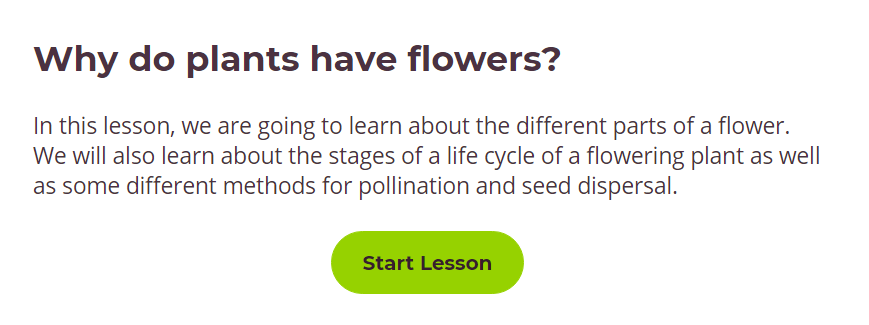 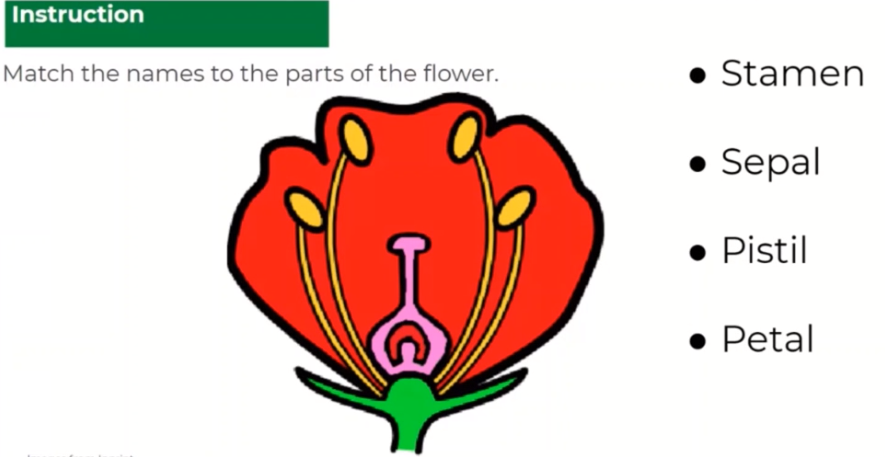 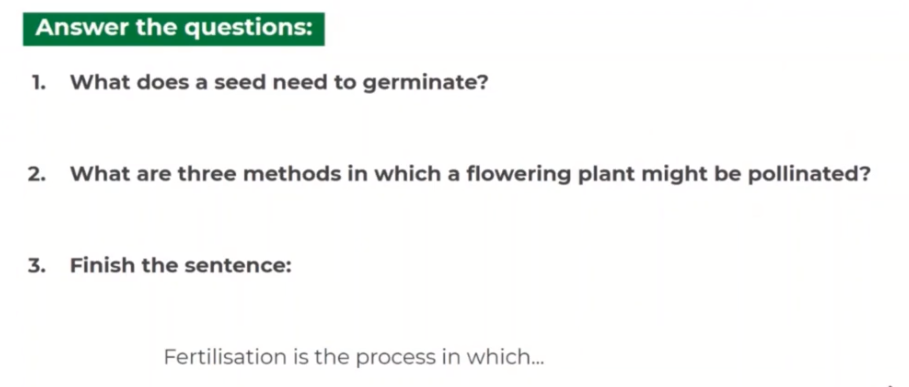 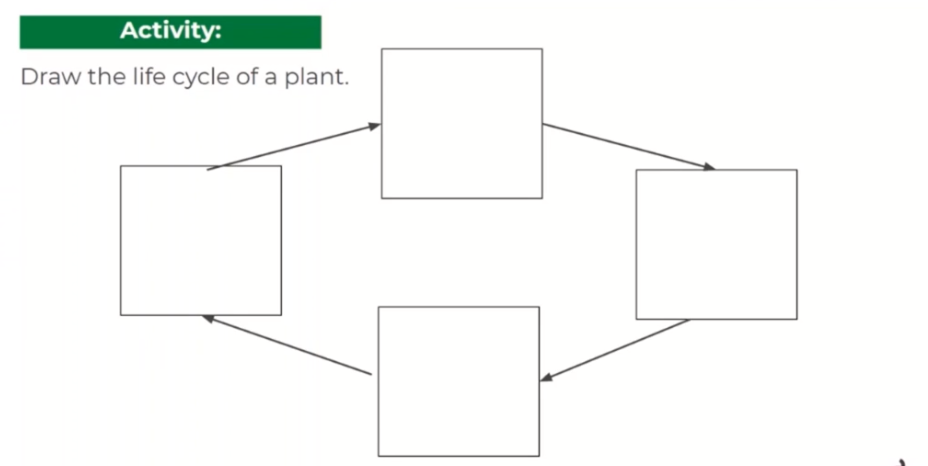 I can identify the different parts of a flowerI can explain what a seed needs to germinateI can explain what pollination and fertilization are